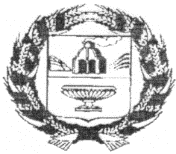               АДМИНИСТРАЦИЯ НОВОМОНОШКИНСКОГО СЕЛЬСОВЕТАЗАРИНСКОГО РАЙОНА АЛТАЙСКОГО КРАЯП О С Т А Н О В Л Е Н И Е07.09.2018                                                                                                         № 28с. НовомоношкиноО    внесении    изменений   и    дополнений в  Административный регламент предостав-ления        муниципальной                  услуги    «Выдача разрешения (ордера) на производство земляных работ», утвержденный постановлениемАдминистрации Новомоношкинского сельсовета от 03.08.2017 № 42В целях приведения административных регламентов, по предоставлению муниципальных услуг в соответствие с положениями Федерального закона от 27.07.2010 № 210-ФЗ «Об организации предоставления государственных и муниципальных услуг»ПОСТАНОВЛЯЮ:1.Внести изменения и дополнения в  Административный регламент предоставления муниципальной услуги «Выдача разрешения (ордера) на производство земляных работ», утвержденный постановлением Администрации Новомоношкинского сельсовета от 03.08.2017 № 42 следующего содержания: 1.1.в первом абзаце пункта 1.1. раздела I слова «универсальной электронной карты (далее -УЭК) исключить.1.2. абзац 2 пункта 1.1. раздела I – отменить.1.3. пункт 5.1  изложить в следующей редакции:«Заявитель (его представитель) имеет право обжаловать решения и действия (бездействие) Администрации Новомоношкинского сельсовета, предоставляющего муниципальную услугу, должностного лица либо муниципального служащего, принятые (осуществляемые) в ходе предоставления муниципальной услуги, в досудебном (внесудебном) порядке, в том числе в части закрепления возможности предоставления в многофункциональных центрах предоставления государственных и муниципальных услуг нескольких государственных (муниципальных) услуг посредством подачи заявителем единого заявления».2. Настоящее постановление подлежит обнародованию в установленном порядке.3. Настоящее постановление вступает в силу со дня обнародования.4. Контроль за исполнением данного постановления оставляю за собой.Глава Администрации сельсовета	                                                      А.С. Тымко